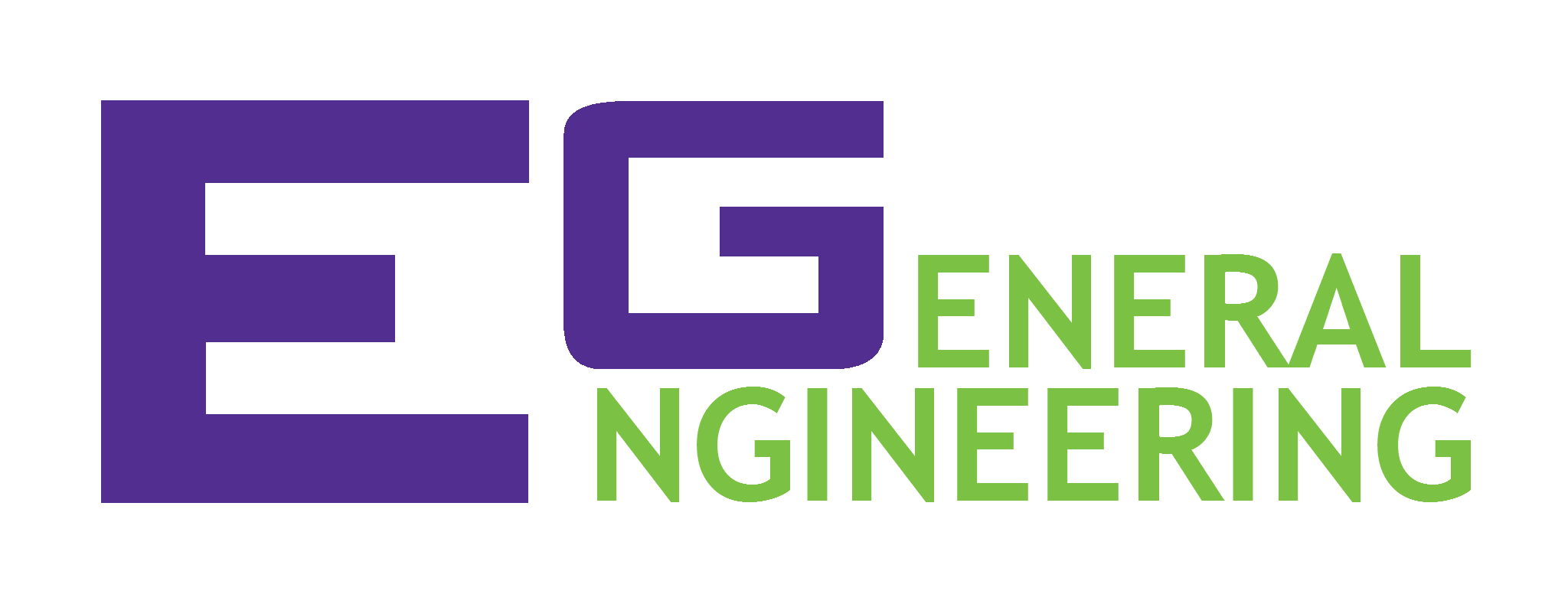 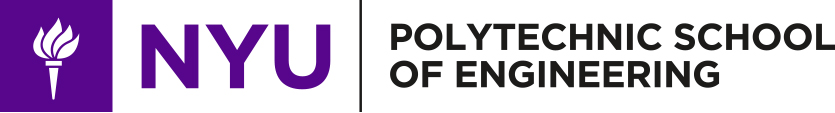 
TEST RESULTSPassFailRobot:Footprint does not exceed 25 cm x 25 cm□□Accepts program□□Reaches the Silver Tile by:Traversing Solar Panel□□Traversing Maze□□